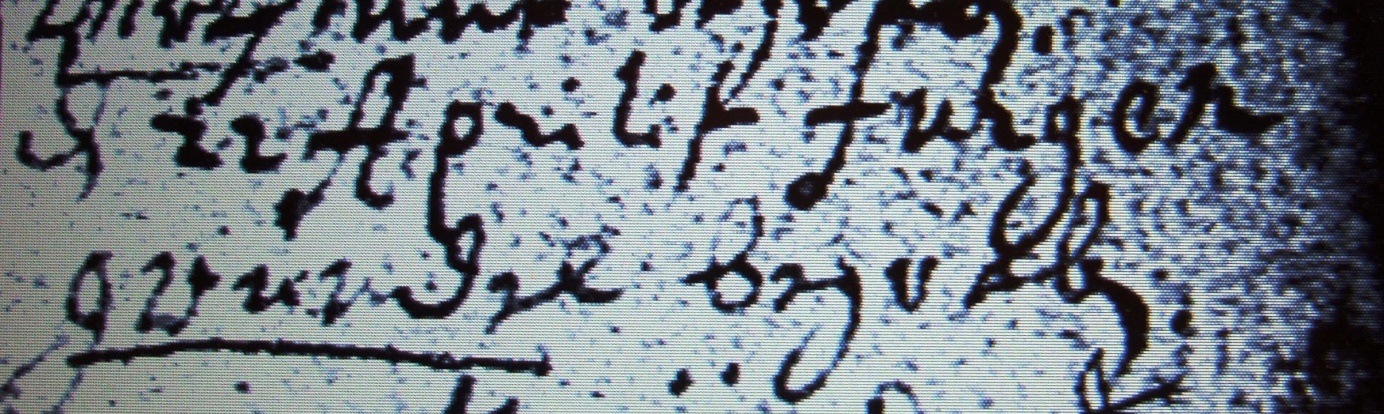 Kirchenbuch Berge 1706; ARCHION-Bild 17 in „Beerdigungen 1696 – 1765“Abschrift:„ d 22 Aprilis Jürgen Grundel begraben“.